ПалеонтологиЗадания1. Прочитайте текст.2. Ответьте устно на вопросы после текста.3. Выберите иллюстрацию для ваших ответов из предложенных.4. Составьте из ответов рассказ, представьте его классу вместе с иллюстрацией.ТекстПроизошли папоротники как и хвощи, и плауны от псилофитов в Каменноугольный период.Более 300 млн. лет назад было время наивысшего расцвета папоротников. Они вместе с хвощами и плаунами безраздельно господствовали на всей планете. Климат был влажным и теплым. Туманная мгла водяных паров часто закрывала Солнце. Каждый день шли теплые проливные дожди. Это приводило к разливам рек, образованию озер и заболачиванию почвы. Все это вызывало пышный рост древовидных папоротников. Высота деревьев достигала почти 40 м. Отмершие растения падали на залитую водой почву. Во время разлива реки сносили деревья и заносили их песком и илом. Под действием слоев грунта и воды деревья спрессовывались, за миллионы лет без доступа кислорода они превратились в каменный уголь. Этот период в истории нашей планеты называется каменноугольным периодом.Вопрос 1. Какие условия необходимы для жизни и размножения папоротников.Вопрос 2. Когда папоротники достигали наивысшего расцвета?Вопрос 3. Почему этот период называется каменноугольным?Вопрос 4. Где используется каменный уголь человеком? 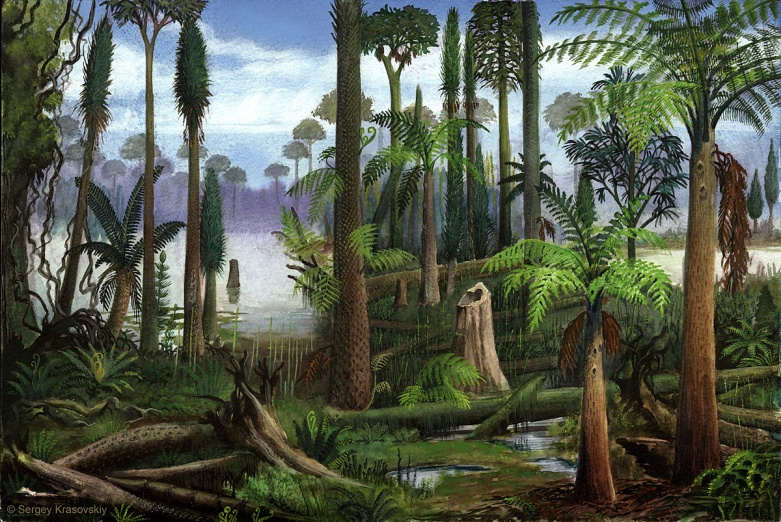 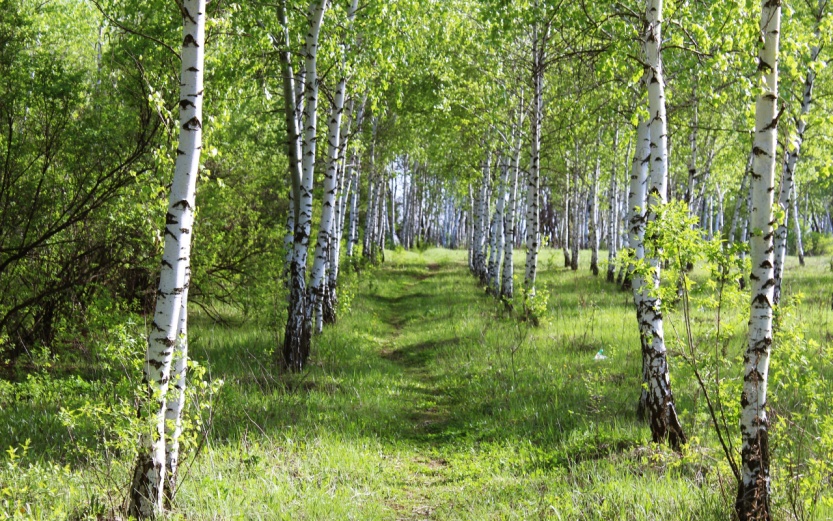 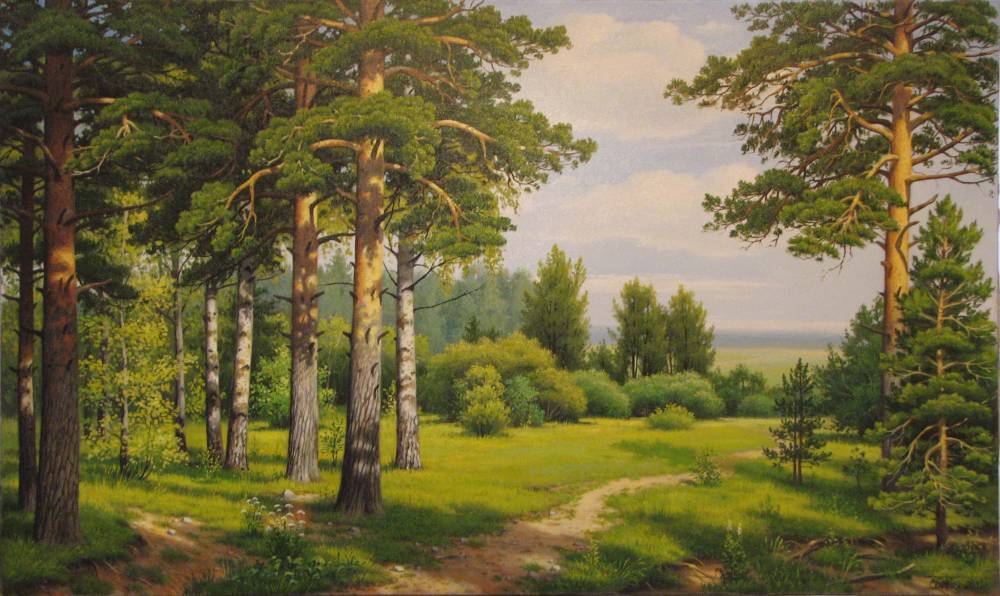 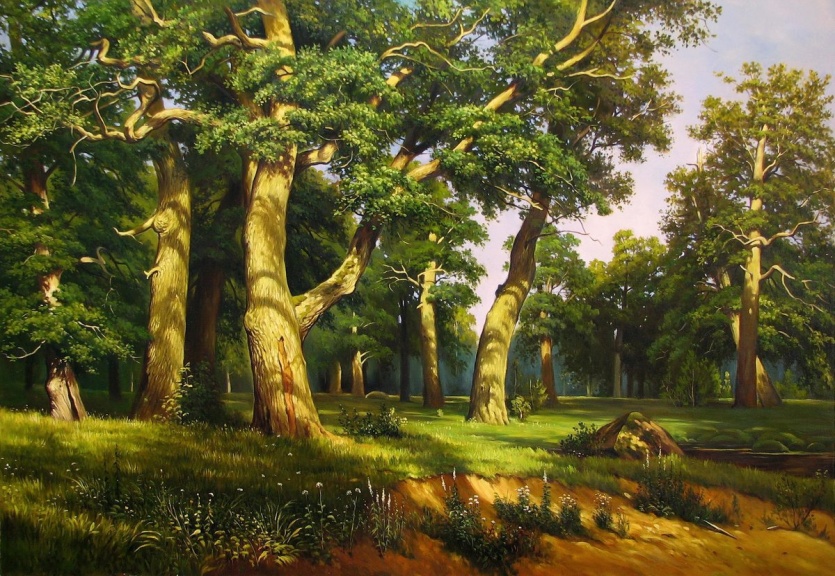 